          Oficina de Acceso a la Información (OAI)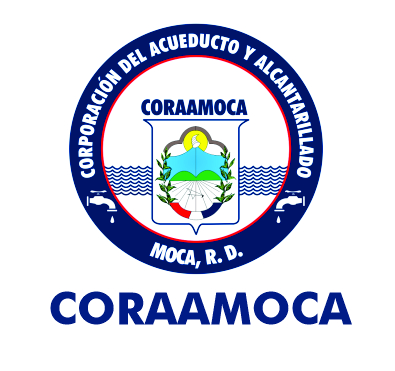            Tel. Ofic.: 809-578-2622 (ext. 255)                RAI: Lic. Patricia Ramos R. – Correo: oaicoraamoca@gmail.com                                02 de enero de 2024Informe Tercer Trimestre Octubre-Diciembre de 2023.Quejas, Sugerencias y Denuncias – Buzones /LINEA 311en La Oficina de Acceso a la Información (OAI), durante este período Octubre-Diciembre de 2023, ha recibido por Buzones y/o, por vía LINEA 311 la cantidad de DOS (2) quejas, sugerencias o denuncias.Estadística BUZONES Periodo Octubre-Diciembre de 2023Estadística LINEA 311 Periodo Octubre-Diciembre de 2023Lic. Patricia Ramos R.RAI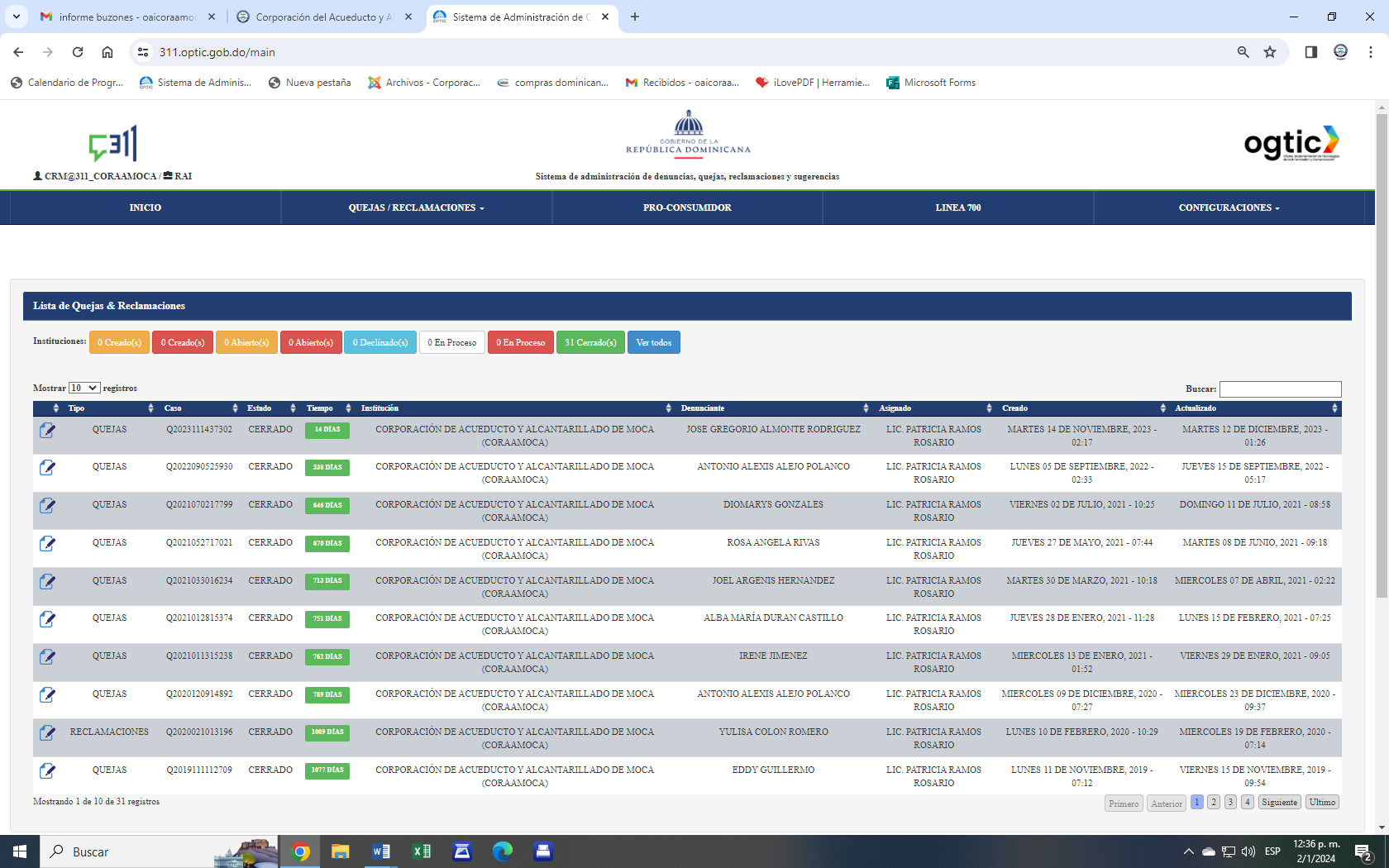 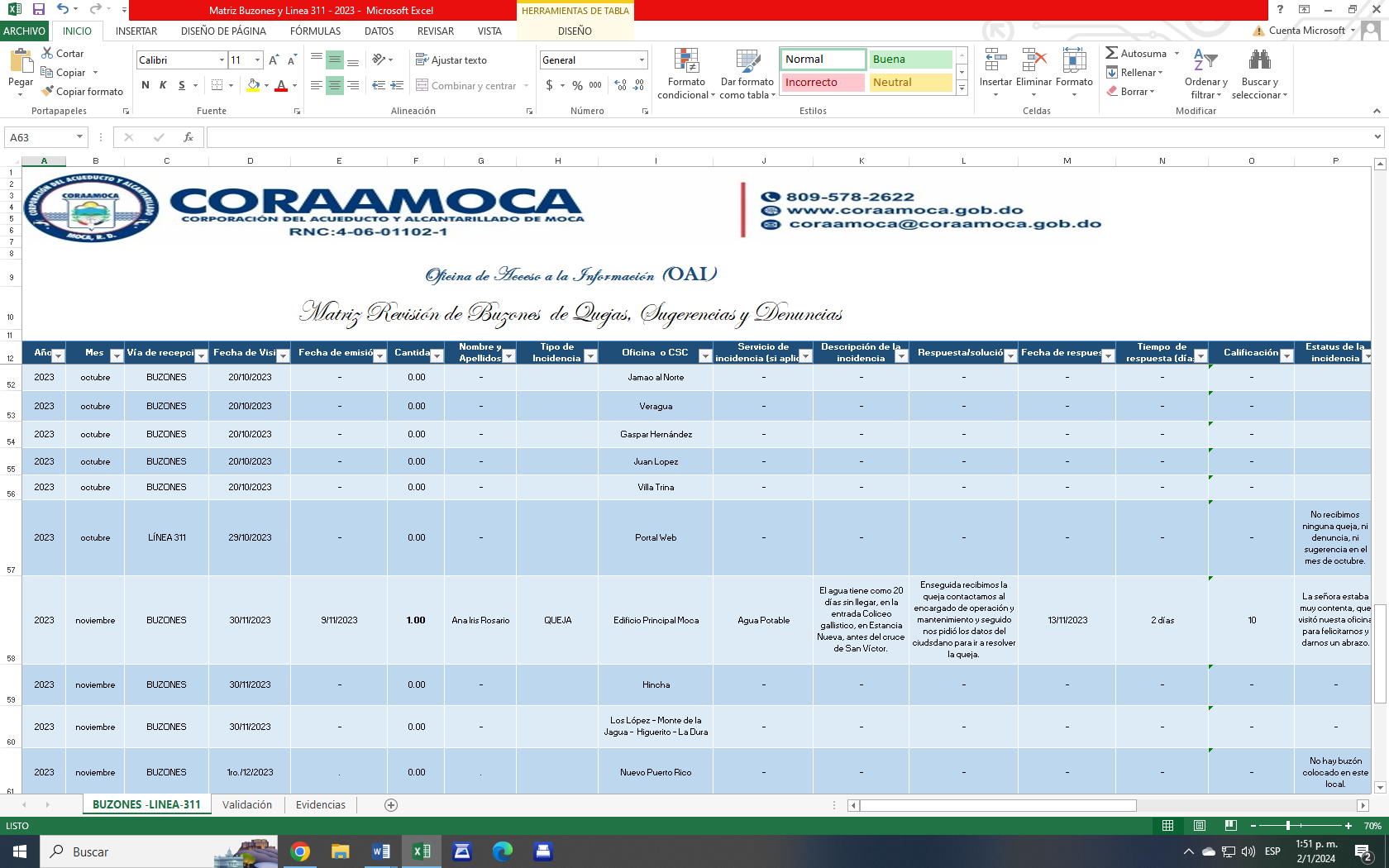 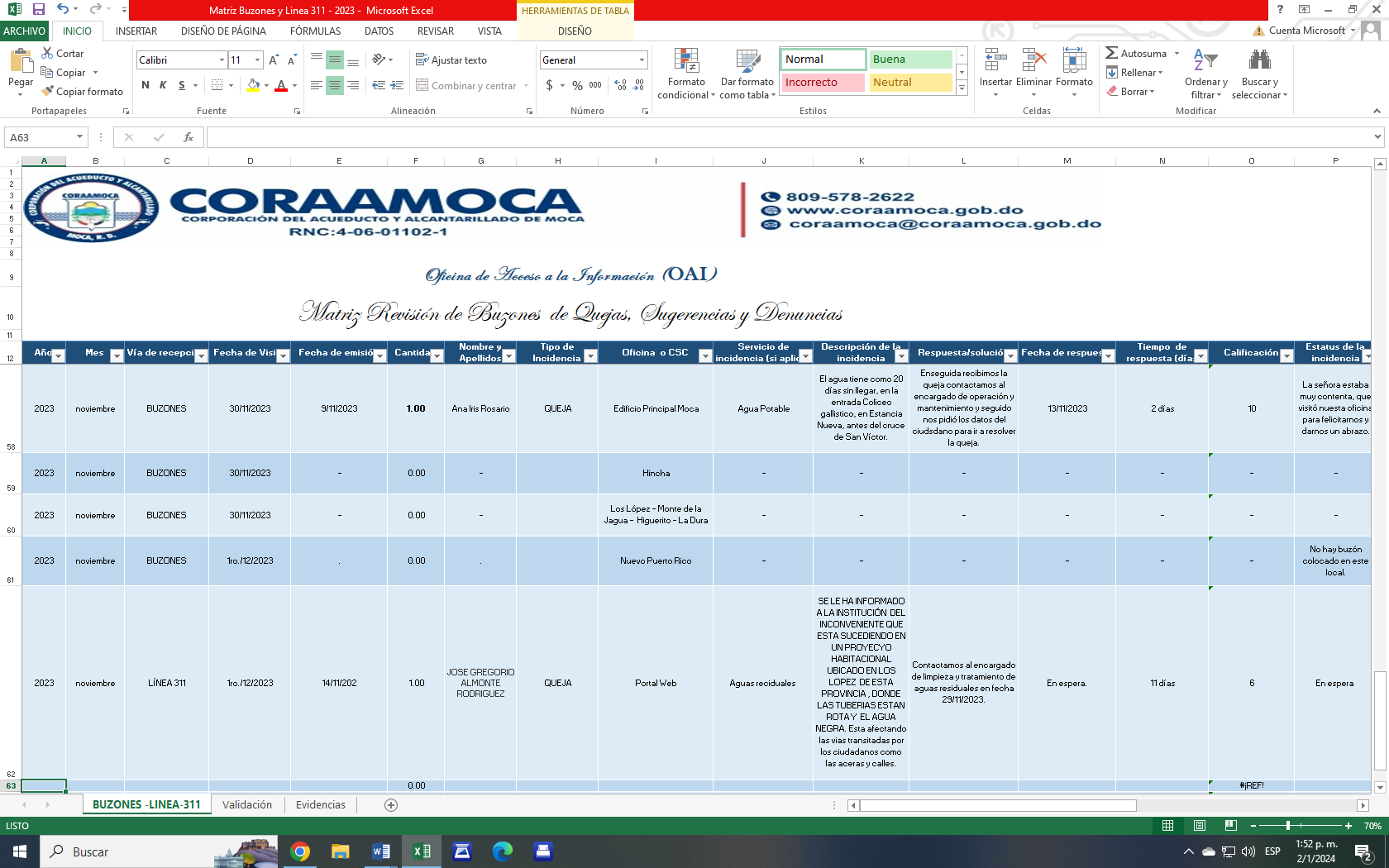 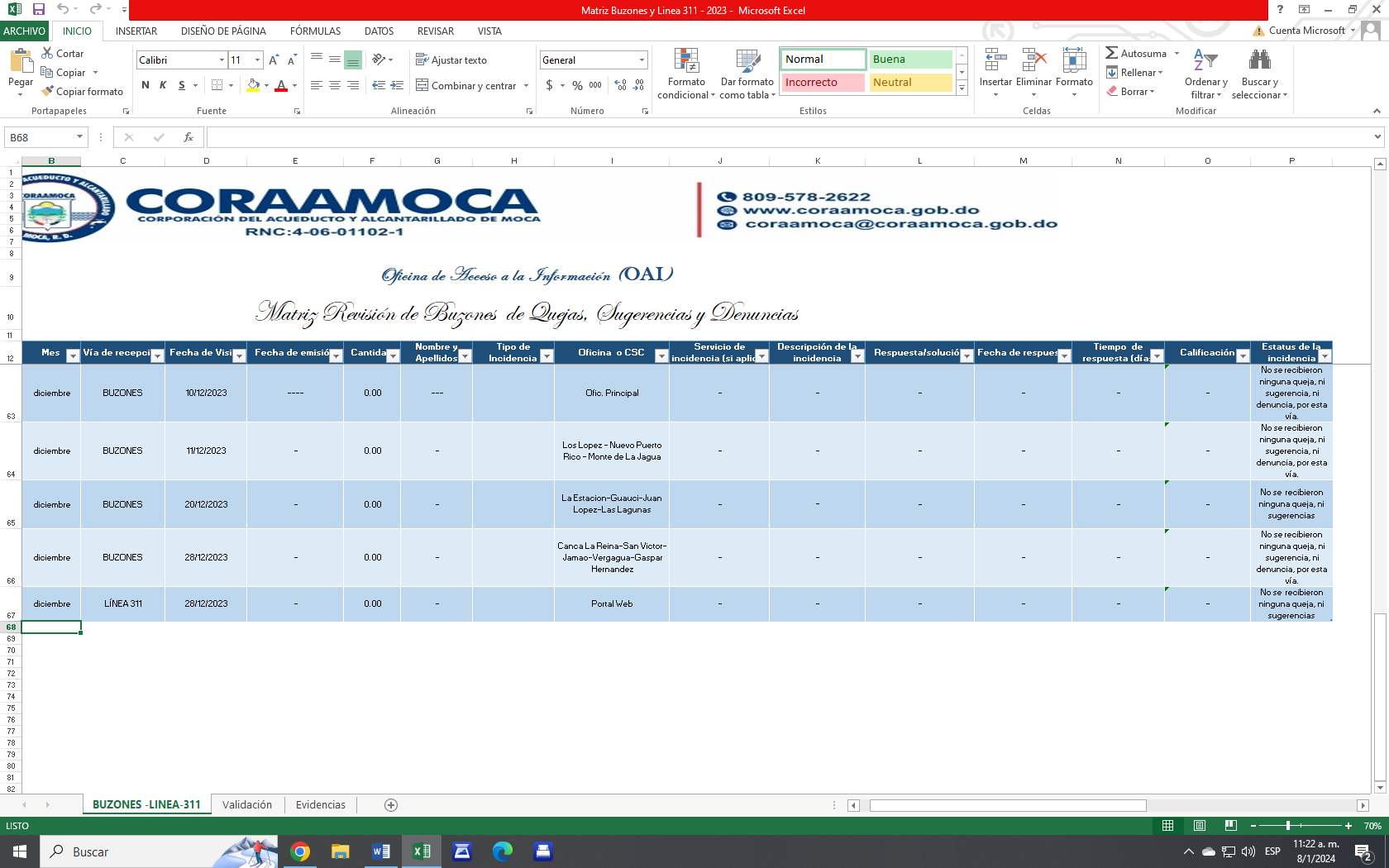 Mes Y AñoQuejas/sugerencias/denunciasCantidadCantidad resueltasPendientesOCTUBRE---------CERO (0)CERO (0)CERO (0)NOVIEMBREQUEJAUNA (1)UNA (1)CERO (0)DICIEMBRE------------CERO (0)CERO (0)CERO (0)Total Total UNA (1)UNA (1)CERO (0)Mes Y AñoQuejas/sugerencias/denunciasCantidadCantidad de entregadasPendientesOCTUBRE-------------------CERO (0)CERO (0)CERO (0)NOVIEMBREQUEJAUNA (1)UNA (1)CERO (0)DICIEMBRE---------------------CERO (0)CERO (0)CERO (0)Total Total UNA (1)UNA (1)CERO (0)